звонок на рецепшн - 555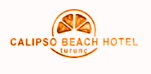 CALIPSO BEACH TURUNÇ-CONCEPT 2018НАЗВАНИЕОТЕЛЯ	: CALIPSO BEACH TURUNÇГОРОД		: ТУРУНЧ / МАРМАРИСКОНЦЕПЦИЯ		: ВСЕ ВКЛЮЧЕНОКАТЕГОРИЯ		: 4* ОТЕЛЬАДРЕС		: TURUNÇ MAH.29.SOK.NO:10 TURUNC / MARMARIS ТЕЛЕФОН		: 0090 252 476 78 88 (pbx) FAX			: 0090 252 476 74 72ВЕБСАЙТ		: www.calipsobeachturunc.comE-ПОЧТА		: info@calipsobeachturunc.comМЕСТО НАХОЖДЕНИЯCalipso Beach Turunç расположен в ЗНАМЕНИТОЙ ЛАЗУРНОЙ БУХТЕ Эгейского моря В ПОСЕЛКЕ ТУРУНЧ  и построен на участке площадью 2.200 м2.Расстояние до аэропорта: Даламан 110 кмРасстояние до пляжа: 300 метровБлижайшее ГОРОД): Мармарис 22 кмНОМЕРАОтель Calipso Beach Turunç располагает 79 стандартными номерами и 12 семейными номерами. Всего 91 современных и новых номеров.Стандартные номера: 79 номеров 36 м2 с боковым видом на мореСемейные номера: 13 номеров 55 кв.м (2 спальни) Боковой вид на море.Все стандартные номера: ДВУСПАЛЬНАЯ кровать + односпальная кровать, кондиционер, телевидение, прямой телефон, мини-бар, туалет, ванная с ДУШЕВОЙ кабинКой, фен, балкон.Все семейные номера: 2 спальни со смежной дверью, ДВУСПАЛЬНАЯ кровать В ОДНОЙ КОМНАТЕ + две односпальные кровати В ДРУГОЙ КОМНАТЕ, кондиционер, спутниковое телевидение, прямой телеФОН,  САНУЗЕЛ С ДУШЕВОЙ КАБИНКОЙ с кабиной, фен,  балкон.БАССЕЙНОткрытый бассейн 80 м2 и глубиной 140 см, Есть шезлонги и зонтики. Бассейн открыт для плавания с 10:00 до 18:00. После 19:00 работает как бар.ПЛЯЖБухта Турунч имеет голубой флаг. Голубой флаг является международным сертификатом, и это означает, что морская вода отличается высоким качеством с точки зрения чистоты. Пляж смешанный,песок и галька. Расстояние от отеля 200 метров. На пляже есть зонты и шезлонги. Пляжные полотенца концепцией отеля не предусмотрены.СЕРВИС В НОМЕРАХСмена постельного белья в комнатах происходит раз в три дня.  Время уборки комнат с 09:00 до 17:00.ВКЛЮЧЕННЫЕ УСЛУГИМестные алкогольные и безалкогольные напитки, концепция питания, бесплатный Wi-Fi (лобби, бассейн и общая территория).ПЛАТНЫЕ УСЛУГИСейфы,  Врач (по вызову), Турецкая баня (хамам), Сауна, Массаж, импортные напитки, энергетические напитки, свежие фруктовые соки.Домашние животные не допускаются.Ресторан 1-ый этаж			ЗАВТРАК 			07:30 – 09:30  1-й этаж, ресторан				ПОЗДНИЙ ЗАВТРАК 	09:30 – 10:00  1-й этаж, ресторанОБЕД 				12:30 – 14:00  1-й этаж, ресторан		ЧАЙ, КОФЕ, ВЫПЕЧКА	16:30 – 17:00  3-й этаж, бар у бассейнаУЖИН 			19:00 – 21:00  1-й этаж, ресторан10:00 – 22:00 безалкогольные и алкогольные напитки местного производства в баре у бассейна и в ресторане во время питаниябесплатно.  После 22:00 алкогольные напитки – платно. ПРИМЕЧАНИЕ : ЭЛЕКТРОПИТАНИЕ В НОМЕРАХ ПОДКЛЮЧЕНО К КЛЮЧУ ОТ НОМЕРА. ПОЭТОМУ, КОГДА ВЫ ВЫНИМАЕТЕ КЛЮЧ ИЗ ГНЕЗДА, ЭЛЕКТРИЧЕСТВО ОТКЛЮЧАЕТСЯ ПОЛНОСТЬЮ. КОНДИЦИОНЕР И ТЕЛЕВИЗОР РАБОТАТЬ НЕ БУДУТ. КОНДИЦИОНЕР НЕ БУДЕТ РАБОТАТЬ И ПРИ ОТКРЫТЫХ ДВЕРЯХ.   МИНИ/БАРЫ НЕ ЯВЛЯЮТСЯ ХОЛОДИЛЬНИКАМИ, ОНИ НЕ ОСТУЖАЮТ ПРОДУКТЫ. МИНИ/БАР СОХРАНЯЕТ ТЕМПЕРАТУРУ ПОЛОЖЕННЫХ ТУДА ПРОДУКТОВ.   ДЛЯ ПОДКЛЮЧЕНИЯ К СЕТИ Wİ-Fİ НЕОБХОДИМО ВВЕСТИ НОМЕР ПАСПОРТА И НОМЕР ВАШЕЙ КОМНАТЫ.  ПОДКЛЮЧИТЬСЯ ВЫ СМОЖЕТЕ ЧЕРЕЗ 30 - 60 МИНУТ ПОСЛЕ ЗАСЕЛЕНИЯ, КОГДА ЖАНДАРМЕРИЯ ДАСТ ДОПУСК К СЕТИ ИНТЕРНЕТ.